В соответствии с распоряжением главы муниципального образования «Ленский район» от 21.03.2019 г. №01-04-443/9 «Об организации и проведении месячника охраны труда в муниципальном образовании «Ленский район» с 01 по 30 апреля 2019 г. в Ленском районе проведен месячник охраны труда. К участию в месячнике привлечены организации всех форм собственности, осуществляющие деятельность на территории Ленского района. В рамках районного плана мероприятий организованы: выездное обучение по программе «Охрана труда», проведен  районный конкурс среди учащихся «Безопасность начинается с тебя», проверки соблюдения требований трудового законодательства, мероприятия с участием профсоюзов, расширенное заседание межведомственной комиссии по охране труда, оформлен информационный бюллетень по охране труда и т.д. На предприятиях подготовлены приказы и планы проведения месячника, организованы мероприятия. Всего в месячнике охраны труда приняли участие 117 организаций с охватом 16 113 человек, проведено 656 мероприятий.По итогам проведения месячника в Ленском районе, в целях профилактики производственного травматизма и профессиональной заболеваемости и.о. главы муниципального образования п о с т а н о в и л:1. Отметить положительную работу по организации месячника охраны труда в филиале «Ленское РНУ» ООО «Транснефть-Восток», подразделениях ПАО «Сургутнефтегаз» (Витимское ДРСУ треста «Сургутнефтедорстройремонт», Талаканское УТТ №1, НГДУ «Талаканнефть»), МКУК «Ленская централизованная межпоселенческая библиотечная система», ГБПОУ РС(Я) «Ленский технологический техникум», ГКУ РС(Я) «Ленский социально-реабилитационный центр для несовершеннолетних».2. Рекомендовать руководителям предприятий и организаций всех форм собственности, осуществляющих деятельность на территории муниципального образования «Ленский район»:2.1. Проводить постоянную профилактическую работу в области охраны труда, в т.ч. анализ состояния условий и охраны труда, причин производственного травматизма на ведомственных предприятиях, разработать и обеспечить реализацию плана профилактических мероприятий по их предотвращению;2.2. Усилить контроль за соблюдением работниками требований охраны труда, дисциплины труда, режимов труда и отдыха, в случае выявления нарушений требований охраны труда применять соответствующие меры ответственности;2.3. Не допускать случаев формального проведения мероприятий по охране труда, в т.ч. информирования работников об условиях труда, обучения безопасным методам и приемам выполнения работ, инструктажей по охране труда, контроля за состоянием условий и охраны труда.3. Главному специалисту общего отдела (Иванская Е.С.) опубликовать настоящее постановление в средствах массовой информации и разместить на официальном сайте муниципального образования «Ленский район». 4. Контроль исполнения настоящего постановления оставляю за собой.     Муниципальное образование«ЛЕНСКИЙ РАЙОН»Республики Саха (Якутия)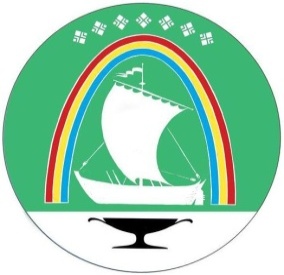 Саха Республикатын«ЛЕНСКЭЙ ОРОЙУОН» муниципальнайтэриллиитэПОСТАНОВЛЕНИЕУУРААХг. ЛенскЛенскэй кот «23» ___мая_____2019 года№ ___01-03-463/9_____от «23» ___мая_____2019 года№ ___01-03-463/9_____Об итогах проведения месячника охраны труда в муниципальном образовании «Ленский район»И.о. главыД.С. Федюкович